ÇALIŞAN HAKLARI GÜVENLİĞİ BİRİMİBEYAZ KOD NEDİR?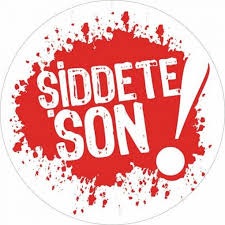 Sağlık çalışanına hasta veya hasta yakını tarafından sözel yada fiili şiddet uygulanması halinde uygulamaya konulan adli ve idari sürecin bütününe BEYAZ KOD denir.BEYAZ KOD NASIL VERİLİR?Hastanemizde çalışanları 7/24 saat aktif iç hat ‘1111’ arayıp bant kaydı yönlendirmesiyle ‘5’  tuşlayıp beyaz kod sürecini başlatmış olurlarÇALIŞANIN BEYAZ KOD SÜRECİNİ BAŞLATMA YOLLARI1.Sağlık Bakanlığı’nın 7/24 saat aktif ‘113’nolu telefonu arayarak süreci başlatabilirsiniz.2.Sağlık Bakanlığı ‘beyazkod.gov.tr adresinden başvuru işlemlerini başlatabilirsiniz.3.Hastanemiz Çalışan Güvenliği Birimine direkt başvurarak işlem başlatabilirsiniz.ÇALIŞANIN YAPMASI GEREKENLER1.’beyazkod.gov.tr’ , güvenlik personeli veya çalışan hakları biriminden temin edeceği ‘olay tutanağı’ eksiksiz biçimde doldurmak.2.’beyazkod.gov.tr’adresinden üye kaydını yapmak.3. Olay tutanağı ile beraber en kısa zamanda çalışan güvenliği birimiyle irtibata geçmekÇALIŞAN GÜVENLİĞİ BİRİMİ BEYAZ KOD İŞLEYİŞ SÜRECİ1.Olay tutanağı kendisine ulaştıktan sonra çalışan kadrolu personel için a-Hukuki yardım talep formub.Rıza onam formunu düzenleyip çalışana imzalatıyoruz.2.Kadrolu ve kadrolu olmayan hizmet alım personeli için ‘ihbar Formu’nu düzenleyip., imzalatıyoruz3.Tamamlanan evrakları hastane yöneticisinin imzasıyla ivedi şekilde bağlı bulunulan genel sekreterliğe gönderiyoruz.4.Evrakların birer örneğini interaktif ortamda ivedi şekilde İl Beyazkod Koordinatörlüğüne gönderiyoruz.5.İl koordinatörlüğünde olayın ‘Beyaz Kod’ kapsamına alınıp savcılığa suç duyurusunda bulunulduğu bilgisini ilgili çalışana tebliğ ediyoruz.6. Çalışana tebliğ edilen mahkeme tarihleri arar kararların İl koordinatörlüğüne iletilmesinde aracılık ediyoruz.ÖNEMLİ BİLGİLER*Olayın beyaz kod kapsamına alınabilmesi için personele karşı suç işleyen kişinin hasta veya hasta yakını olması ayrıca olay içeriğinin iş ve işleyişle ilgili olması gerekmektedir.* İlgili yönetmelik kapsamında kadrolu personele hukuki yardım (Yargılama aşamasında avukat desteği) ücretsiz olarak Sağlık Bakanlığı tarafından yapılmaktadır.* Hizmet alım personeline hukuki destek yapılmamasına rağmen il beyazkod  koordinatörlüğü, tutulan olay tutanağı ve hastanemiz tarafından düzenlenen ‘ihbar formu’ doğrultusunda suç duyurusu işlemlerini başlatmakta, süreç hakkında hizmet alım personeline bilgilendirme yapmaktadır.* Sözel şiddetin içeriğini hakaret, şantaj, tehdit gibi unsurları kapsamaktadır. *Sağlık personeline karşı işlenen suçlarda idarenin bilgisi olması durumunda idare suç duyurusunda bulunmak zorundadır.*Personel şikayetçi olduktan sonra davasından vazgeçse bile dava kamu davası olarak devam etmekte ve sonuçlanmaktadır.
ADRES: C BLOK ZEMİN KAT  NO:243TEL:6303030-1831